РЕСПУБЛИКА  ДАГЕСТАНАДМИНИСТРАЦИЯ МУНИЦИПАЛЬНОГО  РАЙОНА«МАГАРАМКЕНТСКИЙ  РАЙОН»                                                   ПОСТАНОВЛЕНИЕ«  30     »    07   2021 г.           с. Магарамкент                                       № _256_         Об утверждении Положения о составе, порядке разработки и утверждения схемы размещения рекламных конструкций на территорииМР «Магарамкентский район» и порядке внесения в нее изменений________________________________________________________	В соответствии с Федеральным законом от 6 октября 2003 года № 131-ФЗ «Об общих принципах организации местного самоуправления в Российской Федерации», Федеральным законом от 13 марта 2006 года   № 38-ФЗ    «О рекламе», Постановлением Правительства Республики Дагестан               от 31 июля 2014 года № 340 «Об утверждении предельных сроков, на которые могут заключаться договоры на установку и эксплуатацию рекламных конструкций, в зависимости от типов и видов рекламных конструкций и применяемых технологий демонстрации рекламы на территории Республики Дагестан и Порядка согласования схемы размещения рекламных конструкций и вносимых в нее изменений», Уставом  МР «Магарамкентский район» и в целях оптимизации рекламного и информационного пространства на территории МР «Магарамкентский район», п о с т а н о в л я ю:	1. Утвердить прилагаемое Положение о составе, порядке разработки и утверждения схемы размещения рекламных конструкций на территории МР «Магарамкентский район» и порядке внесения в нее изменений.2. МКУ «Информационный центр» 	 опубликовать настоящее постановление в районной газете «Самурдин сес» и разместить на официальном сайте МР «Магарамкентский район»  (www. adminmr.ru ).3. Настоящее постановление вступает в силу со дня его официального опубликования.4. Контроль за исполнением настоящего постановления возложить на заместителя главы администрации МР «Магарамкентский район» Мурадалиева С.Г.Глава муниципального района                                         Ф.З.Ахмедов                   Утверждено
 постановлением администрации                                                                            МР «Магарамкентский район»от  30.07.2021№ _256

        ПОЛОЖЕНИЕО СОСТАВЕ, ПОРЯДКЕ РАЗРАБОТКИ И УТВЕРЖДЕНИЯ СХЕМЫ РАЗМЕЩЕНИЯ РЕКЛАМНЫХ КОНСТРУКЦИЙ НА ТЕРРИТОРИИ МР «МАГАРАМКЕНТСКИЙ РАЙОН» И ПОРЯДКЕ ВНЕСЕНИЯ В НЕЕ ИЗМЕНЕНИЙ

1. Общие положения	1.1. Настоящее Положение разработано в соответствии с Федеральным законом от 6 октября 2003 года № 131-ФЗ «Об общих принципах организации местного самоуправления в Российской Федерации», Федеральным законом от 13 марта 2006 года № 38-ФЗ               «О рекламе», Постановлением Правительства Республики Дагестан               от 31 июля 2014 года № 340 «Об утверждении предельных сроков, на которые могут заключаться договоры на установку и эксплуатацию рекламных конструкций, в зависимости от типов и видов рекламных конструкций и применяемых технологий демонстрации рекламы на территории Республики Дагестан и Порядка согласования схемы размещения рекламных конструкций и вносимых в нее изменений», Уставом  МР «Магарамкентский район» и определяет состав, порядок разработки и утверждения схемы размещения рекламных конструкций на территории МР «Магарамкентский район» на земельных участках независимо от форм собственности, а также на зданиях или ином недвижимом имуществе, находящихся в собственности субъектов Российской Федерации или муниципальной собственности, и порядок внесения в нее изменений.	1.2. Схема размещения рекламных конструкций (далее - Схема) является документом, определяющим места размещения рекламных конструкций, типы и виды рекламных конструкций, установка которых допускается на данных местах.	1.3. Схема должна соответствовать документам территориального планирования и обеспечивать соблюдение внешнего архитектурного облика сложившейся застройки, градостроительных норм и правил, требований безопасности.	1.4. Соблюдение настоящего Положения является обязательным для всех физических и юридических лиц, индивидуальных предпринимателей, занимающихся деятельностью по размещению и распространению наружной рекламы на территории МР «Магарамкентский район»
	2. Состав схемы размещения рекламных конструкций на территории МР «Магарамкентский район»2.1. Схема размещения рекламных конструкций содержит общую схему рекламных конструкций муниципального образования (далее - Общая схема), сводную таблицу рекламных конструкций муниципального образования (далее - Сводная таблица), карты размещения рекламных конструкций.2.2. Общая схема рекламных конструкций муниципального образования выполняется с использованием картографических материалов схемы территориального планирования муниципального образования. На ней отображаются места размещения рекламных конструкций на территории муниципального образования, типы и виды рекламных конструкций, установка которых допускается на данных местах, а также порядковые номера мест размещения рекламных конструкций. Типы и виды рекламных конструкций обозначаются в соответствии с предусмотренными для каждого типа и вида рекламных конструкций графическими и цветовыми обозначениями.2.3. Сводная таблица рекламных конструкций муниципального образования выполняется на бумажном носителе в формате A4 и в электронной форме. Номер рекламной конструкции в Сводной таблице должен соответствовать номеру места размещения рекламных конструкций на Общей схеме. 2.4. Карта размещения рекламной конструкции выполняется на каждую рекламную конструкцию в соответствии с Общей схемой и Сводной таблицей на картографической основе (масштаб от 1:500 до 1:2000) на листах формата A3 или A4, с указанием наименования рекламной конструкции, номера места размещения рекламной конструкции, адреса размещения рекламной конструкции, типа и вида рекламной конструкции, площади информационных полей и технических характеристик рекламной конструкции.В целях определения соответствия размещения рекламной конструкции требованиям градостроительных норм и правил, требованиям безопасности на картах размещения рекламных конструкций отображаются рекламные конструкции с привязкой к месту размещения (дороги и улицы с названием и с указанием километровой разметки, точки отсчета, номера домов).2.5. Для оценки внешнего архитектурного облика сложившейся застройки к карте размещения рекламной конструкции прилагаются:
- 2 фотографии (фототаблица) с привязкой (дизайн-макетом) рекламной конструкции в масштабе, выполненные с обзором местности за 50 - 80 м до предполагаемого места размещения рекламной конструкции (по ходу движения и против хода движения) в случае, если рекламная конструкция располагается на земельном участке; - 1 фотография (фототаблица) с привязкой (дизайн-макетом) рекламной конструкции в масштабе, выполненная с обзором местности за 50 - 80 м до предполагаемого места размещения рекламной конструкции в случае, если рекламная конструкция располагается на здании.Фотоматериалы должны содержать номер места размещения рекламной конструкции в соответствии со Сводной таблицей.
	3. Порядок разработки и утверждения схемы размещения рекламных конструкций на территории МР «Магарамкентский район»	3.1. Решение о разработке схемы размещения рекламных конструкций          на территории МР «Магарамкентский район» принимается главой МР «Магарамкентский район» в форме постановления администрации муниципального образования МР «Магарамкентский район».	3.2. Разработчиком Схемы является МКУ «Отдел строительства, архитектуры и ЖКХ»  на территории МР «Магарамкентский район».	3.3. Разработка схемы размещения рекламных конструкций                     на территории муниципального образования МР «Магарамкентский район» осуществляется в соответствии с требованиями части 5.8 статьи 19  Федерального закона от 13 марта 2006 года № 38-ФЗ      «О рекламе» с учетом предложений заинтересованных физических                 и юридических лиц.  	3.4. Прием предложений от заинтересованных физических и юридических лиц осуществляет МКУ «Отдел строительства, архитектуры и ЖКХ».	3.5. По завершении разработки Схемы администрация МР «Магарамкентский район» направляет данные Схемы для предварительного согласования в Министерство по управлению государственным имуществом Республики Дагестан (далее –  уполномоченный орган).	4. Порядок согласования схемы размещения рекламных конструкций              и вносимых в нее изменений на территории МР «Магарамкентский район»	4.1. Срок предварительного согласования Схемы и вносимых в нее изменений уполномоченным органом не может превышать 30 календарных дней со дня их поступления в уполномоченный орган.	4.2. По результатам рассмотрения Схемы и вносимых в нее изменений Уполномоченный орган направляет в администрацию МР «Магарамкентский район»заключение о согласовании либо об отказе         в согласовании Схемы и вносимых в нее изменений. 4.3. Основаниями для отказа в согласовании Схемы и вносимых в нее изменений являются следующие нарушения требований:- схема и вносимые в нее изменения не соответствуют документам территориального планирования;- схема и вносимые в нее изменения не обеспечивают соблюдения внешнего архитектурного облика сложившейся застройки, градостроительных норм и правил, требований безопасности;- схема и вносимые в нее изменения не содержат карты размещения рекламных конструкций с указанием типов и видов рекламных конструкций, площади информационных полей и технических характеристик рекламных конструкций.	4.4. В случае отказа в согласовании схемы и вносимых в нее изменений администрация МР «Магарамкентский район»повторно представляет схему и вносимые в нее изменения на согласование в уполномоченный орган после устранения причин, послуживших основанием для отказа в согласовании.	4.5. Согласованная Схема утверждается постановлением главы муниципального образования МР «Магарамкентский район»на срок до 5 лет.	4.6.Изменения в Схему вносятся не чаще 1 раза в квартал.	4.7. Утвержденная Схема и вносимые в нее изменения подлежат опубликованию (обнародованию) в порядке, установленном для официального опубликования (обнародования) муниципальных правовых актов, и размещению на официальном сайте администрации МР «Магарамкентский район»Приложение № 1
к Положению о составе, порядке разработки и утверждения схемы размещения рекламных конструкций на территории МР «Магарамкентский район»,утвержденного постановлением                                                                         МР «Магарамкентский район»
от  _______________№ __________Форма заявления для физического лицаЗАЯВЛЕНИЕФорма заявления для юридического лицаЗАЯВЛЕНИЕУказать наименование уполномоченного органаДанные заявителя (физического лица)Данные заявителя (физического лица)Данные заявителя (физического лица)Данные заявителя (физического лица)Данные заявителя (физического лица)Данные заявителя (физического лица)Данные заявителя (физического лица)Данные заявителя (физического лица)Данные заявителя (физического лица)Данные заявителя (физического лица)ФамилияФамилияИмяИмяОтчествоОтчествоДокумент, удостоверяющий личность заявителяДокумент, удостоверяющий личность заявителяДокумент, удостоверяющий личность заявителяДокумент, удостоверяющий личность заявителяДокумент, удостоверяющий личность заявителяДокумент, удостоверяющий личность заявителяДокумент, удостоверяющий личность заявителяДокумент, удостоверяющий личность заявителяДокумент, удостоверяющий личность заявителяДокумент, удостоверяющий личность заявителяВидСерияНомерНомерКем выданДата выдачиКод подразделенияКод подразделенияАдрес заявителяАдрес заявителяАдрес заявителяАдрес заявителяАдрес заявителяАдрес заявителяАдрес заявителяАдрес заявителяАдрес заявителяАдрес заявителяИндекс РегионРегионРегионРайонНаселенный пунктНаселенный пунктНаселенный пунктУлицаДомКорпусКорпусКвартираКонтактные данныеКонтактные данныеКонтактные данныеТелефон: Телефон: Телефон: Контактные данныеКонтактные данныеКонтактные данныеАдрес эл. почты:Адрес эл. почты:Адрес эл. почты:Прошу рассмотреть возможность включения рекламного места в схему размещения рекламных конструкций на территории:Прошу рассмотреть возможность включения рекламного места в схему размещения рекламных конструкций на территории:Прошу рассмотреть возможность включения рекламного места в схему размещения рекламных конструкций на территории:Прошу рассмотреть возможность включения рекламного места в схему размещения рекламных конструкций на территории:Прошу рассмотреть возможность включения рекламного места в схему размещения рекламных конструкций на территории:Прошу рассмотреть возможность включения рекламного места в схему размещения рекламных конструкций на территории:Прошу рассмотреть возможность включения рекламного места в схему размещения рекламных конструкций на территории:Прошу рассмотреть возможность включения рекламного места в схему размещения рекламных конструкций на территории:Прошу рассмотреть возможность включения рекламного места в схему размещения рекламных конструкций на территории:Прошу рассмотреть возможность включения рекламного места в схему размещения рекламных конструкций на территории:Прошу рассмотреть возможность включения рекламного места в схему размещения рекламных конструкций на территории:Прошу рассмотреть возможность включения рекламного места в схему размещения рекламных конструкций на территории:                                                                                                                  наименование городского округа или муниципального района                                                                                                                   наименование городского округа или муниципального района                                                                                                                   наименование городского округа или муниципального района                                                                                                                   наименование городского округа или муниципального района                                                                                                                   наименование городского округа или муниципального района                                                                                                                   наименование городского округа или муниципального района                                                                                                                   наименование городского округа или муниципального района                                                                                                                   наименование городского округа или муниципального района                                                                                                                   наименование городского округа или муниципального района                                                                                                                   наименование городского округа или муниципального района                                                                                                                   наименование городского округа или муниципального района                                                                                                                   наименование городского округа или муниципального района Вид рекламной конструкции:Вид рекламной конструкции:Вид рекламной конструкции:Вид рекламной конструкции:Вид рекламной конструкции:Вид рекламной конструкции:Тип рекламной конструкции: Тип рекламной конструкции: Тип рекламной конструкции: Тип рекламной конструкции: Тип рекламной конструкции: Тип рекламной конструкции: графа заполняется в соответствии с утвержденным Правительством Республики Коми Перечнем типов рекламных конструкцийграфа заполняется в соответствии с утвержденным Правительством Республики Коми Перечнем типов рекламных конструкцийграфа заполняется в соответствии с утвержденным Правительством Республики Коми Перечнем типов рекламных конструкцийграфа заполняется в соответствии с утвержденным Правительством Республики Коми Перечнем типов рекламных конструкцийграфа заполняется в соответствии с утвержденным Правительством Республики Коми Перечнем типов рекламных конструкцийграфа заполняется в соответствии с утвержденным Правительством Республики Коми Перечнем типов рекламных конструкцийПлощадь информационного поля одной стороны одного элемента:Площадь информационного поля одной стороны одного элемента:Площадь информационного поля одной стороны одного элемента:Площадь информационного поля одной стороны одного элемента:Площадь информационного поля одной стороны одного элемента:Площадь информационного поля одной стороны одного элемента:Площадь информационного поля одной стороны одного элемента:Площадь информационного поля одной стороны одного элемента:Площадь информационного поля одной стороны одного элемента: кв. м. кв. м.Количество сторон:Количество сторон:Количество сторон:Количество сторон:Количество сторон:Количество сторон:Количество сторон:Количество сторон:Количество сторон:Габаритные размеры рекламной конструкции:Габаритные размеры рекламной конструкции:Габаритные размеры рекламной конструкции:Габаритные размеры рекламной конструкции:Габаритные размеры рекламной конструкции:Габаритные размеры рекламной конструкции:Габаритные размеры рекламной конструкции:Габаритные размеры рекламной конструкции:Габаритные размеры рекламной конструкции:Адрес рекламного местаАдрес рекламного местаАдрес рекламного местаАдрес рекламного местаАдрес рекламного местаАдрес рекламного местаАдрес рекламного местаАдрес рекламного местаАдрес рекламного местаАдрес рекламного местаАдрес рекламного местаАдрес рекламного местаРайонРайонНаселенный пунктНаселенный пунктНаселенный пунктНаселенный пунктУлицаДом        Корпус        Корпус        Корпус        Корпус       Строение       СтроениеДополнение к адресу:Дополнение к адресу:Дополнение к адресу:Дополнение к адресу:Дополнение к адресу:Представлены следующие документыПредставлены следующие документыПредставлены следующие документыПредставлены следующие документыПредставлены следующие документыПредставлены следующие документыПредставлены следующие документыПредставлены следующие документыПредставлены следующие документыПредставлены следующие документыПредставлены следующие документыПредставлены следующие документыПредставлены следующие документы1Карта-схема рекламного местаКарта-схема рекламного местаКарта-схема рекламного местаКарта-схема рекламного местаКарта-схема рекламного местаКарта-схема рекламного местаКарта-схема рекламного местаКарта-схема рекламного местаКарта-схема рекламного местаКарта-схема рекламного местаКарта-схема рекламного местаКарта-схема рекламного места2Дизайн-макет рекламной конструкцииДизайн-макет рекламной конструкцииДизайн-макет рекламной конструкцииДизайн-макет рекламной конструкцииДизайн-макет рекламной конструкцииДизайн-макет рекламной конструкцииДизайн-макет рекламной конструкцииДизайн-макет рекламной конструкцииДизайн-макет рекламной конструкцииДизайн-макет рекламной конструкцииДизайн-макет рекламной конструкцииДизайн-макет рекламной конструкцииДанные представителя (уполномоченного лица)Данные представителя (уполномоченного лица)Данные представителя (уполномоченного лица)Данные представителя (уполномоченного лица)Данные представителя (уполномоченного лица)Данные представителя (уполномоченного лица)Данные представителя (уполномоченного лица)Данные представителя (уполномоченного лица)Данные представителя (уполномоченного лица)Данные представителя (уполномоченного лица)Данные представителя (уполномоченного лица)Данные представителя (уполномоченного лица)Данные представителя (уполномоченного лица)ФамилияФамилияФамилияИмяИмяИмяОтчествоОтчествоОтчествоДокумент, удостоверяющий личность представителя (уполномоченного лица)Документ, удостоверяющий личность представителя (уполномоченного лица)Документ, удостоверяющий личность представителя (уполномоченного лица)Документ, удостоверяющий личность представителя (уполномоченного лица)Документ, удостоверяющий личность представителя (уполномоченного лица)Документ, удостоверяющий личность представителя (уполномоченного лица)Документ, удостоверяющий личность представителя (уполномоченного лица)Документ, удостоверяющий личность представителя (уполномоченного лица)Документ, удостоверяющий личность представителя (уполномоченного лица)Документ, удостоверяющий личность представителя (уполномоченного лица)Документ, удостоверяющий личность представителя (уполномоченного лица)Документ, удостоверяющий личность представителя (уполномоченного лица)Документ, удостоверяющий личность представителя (уполномоченного лица)ВидВидСерияСерияНомерНомерКем выданКем выданДата выдачиКод подразделенияКод подразделенияКод подразделенияКод подразделенияКод подразделенияАдрес представителя заявителя(заполняется в случае подачи заявления представителем)Адрес представителя заявителя(заполняется в случае подачи заявления представителем)Адрес представителя заявителя(заполняется в случае подачи заявления представителем)Адрес представителя заявителя(заполняется в случае подачи заявления представителем)Адрес представителя заявителя(заполняется в случае подачи заявления представителем)Адрес представителя заявителя(заполняется в случае подачи заявления представителем)Адрес представителя заявителя(заполняется в случае подачи заявления представителем)Адрес представителя заявителя(заполняется в случае подачи заявления представителем)Адрес представителя заявителя(заполняется в случае подачи заявления представителем)Адрес представителя заявителя(заполняется в случае подачи заявления представителем)Адрес представителя заявителя(заполняется в случае подачи заявления представителем)Адрес представителя заявителя(заполняется в случае подачи заявления представителем)Адрес представителя заявителя(заполняется в случае подачи заявления представителем)Индекс Индекс Регион Регион Регион Регион РайонРайонНаселенный пунктНаселенный пунктНаселенный пунктНаселенный пунктУлицаУлицаДомДомКорпусКорпусСтроение  Квартира  КвартираКонтактные данныеКонтактные данныеКонтактные данныеКонтактные данныеКонтактный телефон: Контактный телефон: Контактный телефон: Контактный телефон: Контактные данныеКонтактные данныеКонтактные данныеКонтактные данныеАдрес эл. почты:Адрес эл. почты:Адрес эл. почты:Адрес эл. почты:ДатаДатаДатаДатаДатаДатаПодпись/ФИОПодпись/ФИОПодпись/ФИОПодпись/ФИОПодпись/ФИОУказать наименование уполномоченного органаДанные заявителя (юридического лица)Данные заявителя (юридического лица)Данные заявителя (юридического лица)Данные заявителя (юридического лица)Данные заявителя (юридического лица)Данные заявителя (юридического лица)Данные заявителя (юридического лица)Данные заявителя (юридического лица)Данные заявителя (юридического лица)Данные заявителя (юридического лица)Данные заявителя (юридического лица)Данные заявителя (юридического лица)Данные заявителя (юридического лица)Данные заявителя (юридического лица)Данные заявителя (юридического лица)Данные заявителя (юридического лица)Данные заявителя (юридического лица)Данные заявителя (юридического лица)Данные заявителя (юридического лица)Организационно-правовая форма юридического лицаОрганизационно-правовая форма юридического лицаОрганизационно-правовая форма юридического лицаОрганизационно-правовая форма юридического лицаОрганизационно-правовая форма юридического лицаОрганизационно-правовая форма юридического лицаОрганизационно-правовая форма юридического лицаОрганизационно-правовая форма юридического лицаПолное наименование юридического лица (в соответствии с учредительными документами)Полное наименование юридического лица (в соответствии с учредительными документами)Полное наименование юридического лица (в соответствии с учредительными документами)Полное наименование юридического лица (в соответствии с учредительными документами)Полное наименование юридического лица (в соответствии с учредительными документами)Полное наименование юридического лица (в соответствии с учредительными документами)Полное наименование юридического лица (в соответствии с учредительными документами)Полное наименование юридического лица (в соответствии с учредительными документами)ИННИННИННИННИННИННИННИННОГРНОГРНОГРНОГРНОГРНОГРНОГРНОГРНЮридический адресЮридический адресЮридический адресЮридический адресЮридический адресЮридический адресЮридический адресЮридический адресЮридический адресЮридический адресЮридический адресЮридический адресЮридический адресЮридический адресЮридический адресЮридический адресЮридический адресЮридический адресЮридический адресИндекс Регион Регион Регион Регион Регион Регион РайонНаселенный пунктНаселенный пунктНаселенный пунктНаселенный пунктНаселенный пунктНаселенный пунктУлицаДомКорпусКорпусСтроениеОфисОфисПочтовый адресПочтовый адресПочтовый адресПочтовый адресПочтовый адресПочтовый адресПочтовый адресПочтовый адресПочтовый адресПочтовый адресПочтовый адресПочтовый адресПочтовый адресПочтовый адресПочтовый адресПочтовый адресПочтовый адресПочтовый адресПочтовый адресИндекс РегионРегионРегионРегионРегионРегионРайонНаселенный пунктНаселенный пунктНаселенный пунктНаселенный пунктНаселенный пунктНаселенный пунктУлицаДомДомКорпусКорпусКорпусКорпусСтроениеСтроениеСтроение        Офис        ОфисКонтактные данныеКонтактные данныеКонтактные данныеКонтактные данныеКонтактные данныеКонтактный телефон: Контактный телефон: Контактный телефон: Контактный телефон: Контактный телефон: Контактный телефон: Контактный телефон: Контактный телефон: Контактные данныеКонтактные данныеКонтактные данныеКонтактные данныеКонтактные данныеАдрес эл. почты:Адрес эл. почты:Адрес эл. почты:Адрес эл. почты:Адрес эл. почты:Адрес эл. почты:Адрес эл. почты:Адрес эл. почты:Прошу рассмотреть возможность включения рекламного места в схему размещения рекламных конструкций на территории:Прошу рассмотреть возможность включения рекламного места в схему размещения рекламных конструкций на территории:Прошу рассмотреть возможность включения рекламного места в схему размещения рекламных конструкций на территории:Прошу рассмотреть возможность включения рекламного места в схему размещения рекламных конструкций на территории:Прошу рассмотреть возможность включения рекламного места в схему размещения рекламных конструкций на территории:Прошу рассмотреть возможность включения рекламного места в схему размещения рекламных конструкций на территории:Прошу рассмотреть возможность включения рекламного места в схему размещения рекламных конструкций на территории:Прошу рассмотреть возможность включения рекламного места в схему размещения рекламных конструкций на территории:Прошу рассмотреть возможность включения рекламного места в схему размещения рекламных конструкций на территории:Прошу рассмотреть возможность включения рекламного места в схему размещения рекламных конструкций на территории:Прошу рассмотреть возможность включения рекламного места в схему размещения рекламных конструкций на территории:Прошу рассмотреть возможность включения рекламного места в схему размещения рекламных конструкций на территории:                                                                                                                  наименование городского округа или муниципального района                                                                                                                   наименование городского округа или муниципального района                                                                                                                   наименование городского округа или муниципального района                                                                                                                   наименование городского округа или муниципального района                                                                                                                   наименование городского округа или муниципального района                                                                                                                   наименование городского округа или муниципального района                                                                                                                   наименование городского округа или муниципального района                                                                                                                   наименование городского округа или муниципального района                                                                                                                   наименование городского округа или муниципального района                                                                                                                   наименование городского округа или муниципального района                                                                                                                   наименование городского округа или муниципального района                                                                                                                   наименование городского округа или муниципального района Вид рекламной конструкции:Вид рекламной конструкции:Вид рекламной конструкции:Вид рекламной конструкции:Вид рекламной конструкции:Вид рекламной конструкции:Тип рекламной конструкции: Тип рекламной конструкции: Тип рекламной конструкции: Тип рекламной конструкции: Тип рекламной конструкции: Тип рекламной конструкции: графа заполняется в соответствии с утвержденным Правительством Республики Коми Перечнем типов рекламных конструкцийграфа заполняется в соответствии с утвержденным Правительством Республики Коми Перечнем типов рекламных конструкцийграфа заполняется в соответствии с утвержденным Правительством Республики Коми Перечнем типов рекламных конструкцийграфа заполняется в соответствии с утвержденным Правительством Республики Коми Перечнем типов рекламных конструкцийграфа заполняется в соответствии с утвержденным Правительством Республики Коми Перечнем типов рекламных конструкцийграфа заполняется в соответствии с утвержденным Правительством Республики Коми Перечнем типов рекламных конструкцийПлощадь информационного поля одной стороны одного элемента:Площадь информационного поля одной стороны одного элемента:Площадь информационного поля одной стороны одного элемента:Площадь информационного поля одной стороны одного элемента:Площадь информационного поля одной стороны одного элемента:Площадь информационного поля одной стороны одного элемента:Площадь информационного поля одной стороны одного элемента:Площадь информационного поля одной стороны одного элемента:Площадь информационного поля одной стороны одного элемента: кв. м. кв. м.Количество сторон:Количество сторон:Количество сторон:Количество сторон:Количество сторон:Количество сторон:Количество сторон:Количество сторон:Количество сторон:Габаритные размеры рекламной конструкции:Габаритные размеры рекламной конструкции:Габаритные размеры рекламной конструкции:Габаритные размеры рекламной конструкции:Габаритные размеры рекламной конструкции:Габаритные размеры рекламной конструкции:Габаритные размеры рекламной конструкции:Габаритные размеры рекламной конструкции:Габаритные размеры рекламной конструкции:Адрес рекламного местаАдрес рекламного местаАдрес рекламного местаАдрес рекламного местаАдрес рекламного местаАдрес рекламного местаАдрес рекламного местаАдрес рекламного местаАдрес рекламного местаАдрес рекламного местаАдрес рекламного местаАдрес рекламного местаРайонРайонНаселенный пунктНаселенный пунктНаселенный пунктНаселенный пунктУлицаДом        Корпус        Корпус        Корпус        Корпус       Строение       СтроениеДополнение к адресу:Дополнение к адресу:Дополнение к адресу:Дополнение к адресу:Дополнение к адресу:Представлены следующие документыПредставлены следующие документыПредставлены следующие документыПредставлены следующие документыПредставлены следующие документыПредставлены следующие документыПредставлены следующие документыПредставлены следующие документыПредставлены следующие документыПредставлены следующие документыПредставлены следующие документыПредставлены следующие документыПредставлены следующие документы1Карта-схема рекламного местаКарта-схема рекламного местаКарта-схема рекламного местаКарта-схема рекламного местаКарта-схема рекламного местаКарта-схема рекламного местаКарта-схема рекламного местаКарта-схема рекламного местаКарта-схема рекламного местаКарта-схема рекламного местаКарта-схема рекламного местаКарта-схема рекламного места2Дизайн-макет рекламной конструкцииДизайн-макет рекламной конструкцииДизайн-макет рекламной конструкцииДизайн-макет рекламной конструкцииДизайн-макет рекламной конструкцииДизайн-макет рекламной конструкцииДизайн-макет рекламной конструкцииДизайн-макет рекламной конструкцииДизайн-макет рекламной конструкцииДизайн-макет рекламной конструкцииДизайн-макет рекламной конструкцииДизайн-макет рекламной конструкцииДанные представителя (уполномоченного лица)Данные представителя (уполномоченного лица)Данные представителя (уполномоченного лица)Данные представителя (уполномоченного лица)Данные представителя (уполномоченного лица)Данные представителя (уполномоченного лица)Данные представителя (уполномоченного лица)Данные представителя (уполномоченного лица)Данные представителя (уполномоченного лица)Данные представителя (уполномоченного лица)Данные представителя (уполномоченного лица)Данные представителя (уполномоченного лица)Данные представителя (уполномоченного лица)ФамилияФамилияФамилияИмяИмяИмяОтчествоОтчествоОтчествоДокумент, удостоверяющий личность представителя (уполномоченного лица)Документ, удостоверяющий личность представителя (уполномоченного лица)Документ, удостоверяющий личность представителя (уполномоченного лица)Документ, удостоверяющий личность представителя (уполномоченного лица)Документ, удостоверяющий личность представителя (уполномоченного лица)Документ, удостоверяющий личность представителя (уполномоченного лица)Документ, удостоверяющий личность представителя (уполномоченного лица)Документ, удостоверяющий личность представителя (уполномоченного лица)Документ, удостоверяющий личность представителя (уполномоченного лица)Документ, удостоверяющий личность представителя (уполномоченного лица)Документ, удостоверяющий личность представителя (уполномоченного лица)Документ, удостоверяющий личность представителя (уполномоченного лица)Документ, удостоверяющий личность представителя (уполномоченного лица)ВидВидСерияСерияНомерНомерКем выданКем выданДата выдачиКод подразделенияКод подразделенияКод подразделенияКод подразделенияКод подразделенияАдрес представителя (уполномоченного лица)Адрес представителя (уполномоченного лица)Адрес представителя (уполномоченного лица)Адрес представителя (уполномоченного лица)Адрес представителя (уполномоченного лица)Адрес представителя (уполномоченного лица)Адрес представителя (уполномоченного лица)Адрес представителя (уполномоченного лица)Адрес представителя (уполномоченного лица)Адрес представителя (уполномоченного лица)Адрес представителя (уполномоченного лица)Адрес представителя (уполномоченного лица)Адрес представителя (уполномоченного лица)Индекс Индекс Регион Регион Регион Регион РайонРайонНаселенный пунктНаселенный пунктНаселенный пунктНаселенный пунктУлицаУлицаДомДомКорпусКорпусСтроение  Квартира  КвартираКонтактные данныеКонтактные данныеКонтактные данныеКонтактные данныеКонтактный телефон: Контактный телефон: Контактный телефон: Контактный телефон: Контактные данныеКонтактные данныеКонтактные данныеКонтактные данныеАдрес эл. почты:Адрес эл. почты:Адрес эл. почты:Адрес эл. почты:ДатаДатаДатаДатаДатаДатаПодпись/ФИОПодпись/ФИОПодпись/ФИОПодпись/ФИОПодпись/ФИО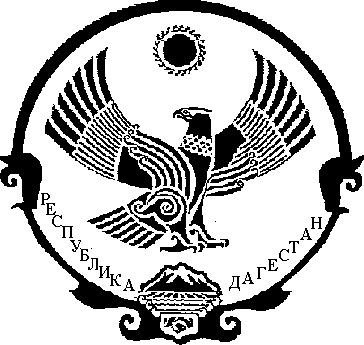 